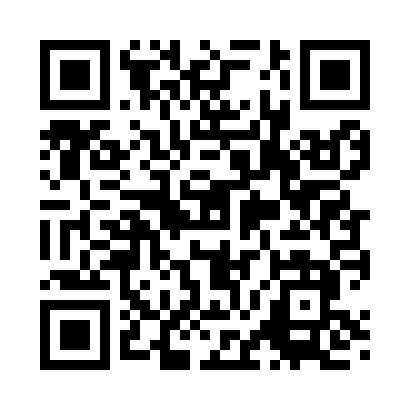 Prayer times for Utsalady, Washington, USAMon 1 Jul 2024 - Wed 31 Jul 2024High Latitude Method: Angle Based RulePrayer Calculation Method: Islamic Society of North AmericaAsar Calculation Method: ShafiPrayer times provided by https://www.salahtimes.comDateDayFajrSunriseDhuhrAsrMaghribIsha1Mon3:145:141:145:299:1411:142Tue3:145:141:145:299:1411:143Wed3:155:151:145:299:1311:144Thu3:155:161:155:299:1311:145Fri3:165:171:155:299:1211:136Sat3:165:171:155:299:1211:137Sun3:175:181:155:299:1111:138Mon3:175:191:155:299:1111:139Tue3:185:201:155:299:1011:1310Wed3:185:211:155:299:1011:1211Thu3:195:221:165:299:0911:1212Fri3:195:231:165:299:0811:1213Sat3:205:241:165:299:0711:1114Sun3:205:251:165:289:0611:1115Mon3:215:261:165:289:0611:1116Tue3:225:271:165:289:0511:0917Wed3:245:281:165:289:0411:0718Thu3:265:291:165:279:0311:0519Fri3:285:301:165:279:0211:0320Sat3:305:311:165:279:0111:0121Sun3:325:331:165:269:0010:5922Mon3:345:341:165:268:5910:5723Tue3:375:351:165:268:5710:5524Wed3:395:361:165:258:5610:5325Thu3:415:371:165:258:5510:5126Fri3:435:391:165:248:5410:4927Sat3:455:401:165:248:5210:4728Sun3:475:411:165:238:5110:4529Mon3:495:421:165:238:5010:4230Tue3:515:441:165:228:4810:4031Wed3:535:451:165:228:4710:38